Зонирование. Центр «Точка роста» на базе ГБОУ СОШ с. ЕкатериновкаЛаборатория химико-биологическая 65,6 м²                        Доска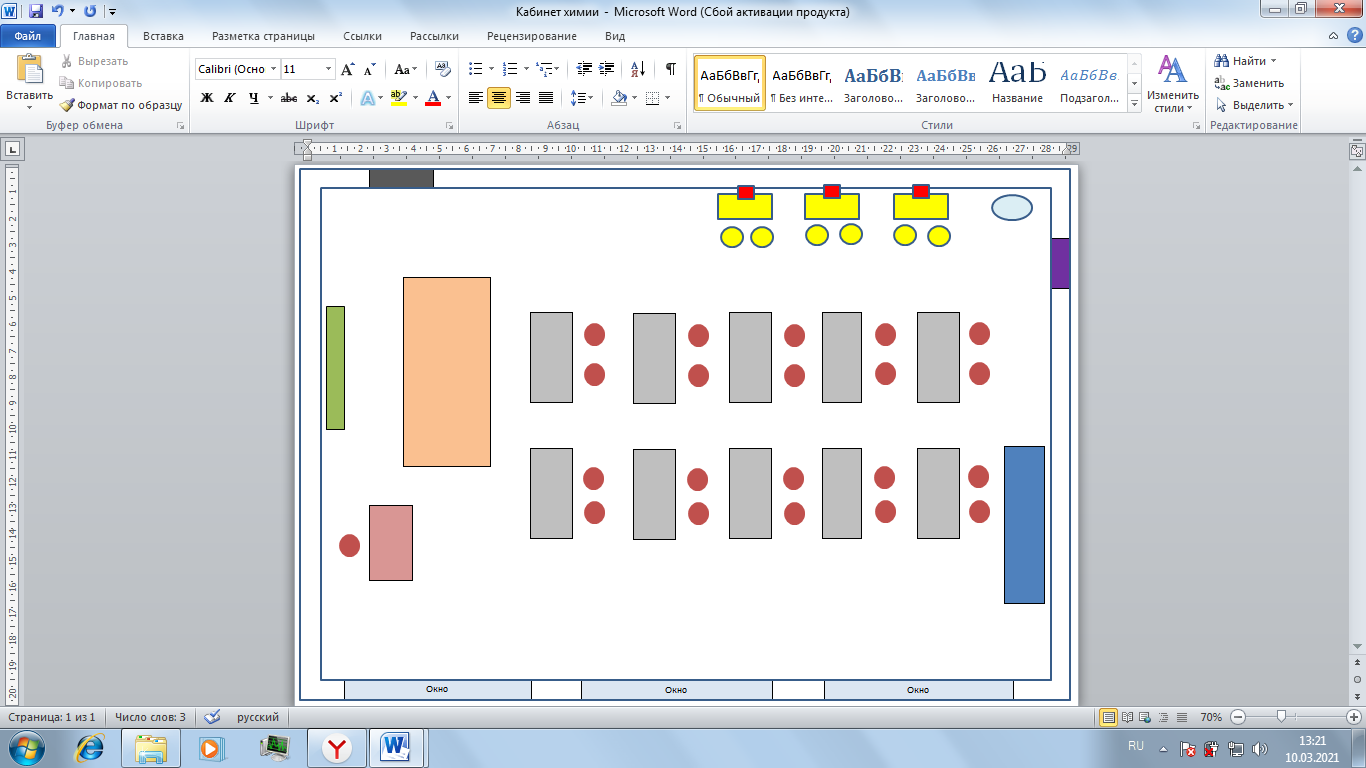                         Рабочие столы                        Рабочая зона педагога                        Зона хранения                                                                           Демонстрационный  стол                        Дверь в лаборантскую                        Раковина                        Зона практической                         работы учащихся                         (столы лабораторные)                                                                                                                                                                                                                                                                                                        РозеткаСогласованоГл. консультант МОиН СО_______________ Ю.В. Пряхина«______»__________ 2021 г.СогласованоИ.о. руководителяЮго-Западного управления МОиН СО_______________ М.А. Спирина«______»__________ 2021 г.СогласованоГлава м.р. Безенчукский_______________ В.В. Аникин«______»__________ 2021 г.